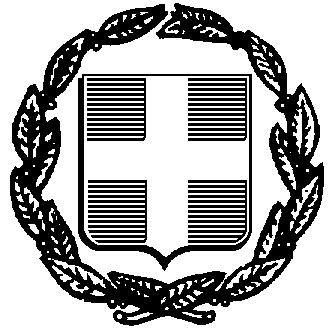 ΝΟΜΟΣ ΤΡΙΚΑΛΩΝ                                                         ΔΗΜΟΣ ΤΡΙΚΚΑΙΩΝ Δ/ΝΣΗ ΟΙΚΟΝ. ΥΠΗΡΕΣΙΩΝΤΜΗΜΑ ΕΜΠΟΡΙΚΩΝ ΔΡΑΣΤΗΡΙΟΤΗΤΩΝΤαχ. Δ/νση: Γαριβάλδη 8TK 42100 ΤΡΙΚΑΛΑΠΡΟΣΚΛΗΣΗ ΕΚΔΗΛΩΣΗΣ  ΕΝΔΙΑΦΕΡΟΝΤΟΣ«Χορήγησης  θέσεων  άσκησης  υπαίθριου  στάσιμου  εμπορίου σε παραγωγούς πωλητές».Ο  ΔΗΜΑΡΧΟΣ   ΤΡΙΚΚΑΙΩΝΈχοντας  υπόψη :Τις διατάξεις  της παρ. 1γ΄του άρθρου 83 του Ν. 3852/2010 ή την παρ. 2 του άρθρου 84 του Ν. 3852/2010 «Νέα Αρχιτεκτονική της Αυτοδιοίκησης και της Αποκεντρωμένης Διοίκησης –Πρόγραμμα  Καλλικράτης».Τις διατάξεις του άρθρου 79 του Ν. 3463/2006 (ΦΕΚ. τ.Α΄/114/08-06-2006).Τις διατάξεις των άρθρων 40-42, του Ν. 4497/2017 (ΦΕΚ. τ.Α΄/171/13-11-2017).Τις διατάξεις  της παρ. 2 του άρθρ.2 , της παρ. 2 του άρθρ. 6, του άρθρ. 7,  του Ν. 4497/2017 (ΦΕΚ. τ.Α΄/171/13-11-2017).Την με  αριθ. 176/2020  Απόφαση  του  Δημοτικού  Συμβουλίου  του  Δήμου  ΤΡΙΚΚΑΙΩΝ με την οποία καθορίσθηκαν οι θέσεις άσκησης υπαίθριου στάσιμου εμπορίουΤο με  αριθ.πρωτ. 22915/11-8-2020 έγγραφο  του  Αστυνομικού  Τμήματος  Τρικάλων, «Παροχή γνωμοδότησης  για  την  κυκλοφοριακή  επίπτωση  από  τον  καθορισμό  θέσεων  υπαίθριου  στάσιμου  εμπορίου».ΚΑΛΟΥΝΤΑΙΌσοι δικαιούχοι άδειας παραγωγού πωλητή υπαίθριου στάσιμου εμπορίου ενδιαφέρονται να συμμετάσχουν στη διαδικασία χορήγησης θέσεων υπαίθριου στάσιμου εμπορίου για το έτος 2020 στη Τοπική  Κοινότητα Τρικάλων  του Δήμου Τρικκαίων.Οι παραγωγοί μπορούν να ζητήσουν θέσεις στάσιμου εμπορίου, σε δήμους που υπάγονται στα διοικητικά όρια της Περιφερειακής Ενότητας ή των Περιφερειακών Ενοτήτων που βρίσκονται οι γεωργικές τους εκμεταλλεύσεις. Αριθμός καθορισμένων θέσεων: Συγκεκριμένα: Μια (1) θέση επί της οδού Κατσιμήδου έμπροσθεν γηπέδου Μια (1) θέση στην πλατείας Βουβής, επί της οδού Βούλγαρη Μια (1) θέση επί της οδού Μυροφύλλου έναντι 2ου ΚΑΠΗ Μια (1) θέση παραπλεύρως γηπέδου Μπάρας, επί των οδών Μακεδονίας & Π. Καστρακίδου Μια (1) θέση επί της οδού Πύλης, 5ο χλμ., γέφυρα Καραβόπορου Μια (1) θέση στο Αντλιοστάσιο, επί της οδού Λάκμωνος Α) ΑΠΑΙΤΟΥΜΕΝΑ ΔΙΚΑΙΟΛΟΓΗΤΙΚΑ- ΚΡΙΤΗΡΙΑ ΓΙΑ ΣΥΜΜΕΤΟΧΗΟι ενδιαφερόμενοι για την χορήγηση θέσεως στάσιμου υπαίθριου εμπορίου, οφείλουν να υποβάλλουν (αυτοπροσώπως ή από άλλο νόμιμα εξουσιοδοτημένο από τους αιτούντες πρόσωπο ή ταχυδρομικά με συστημένη επιστολή) ΜΙΑ αίτηση-υπεύθυνη δήλωση  Στην αίτηση πρέπει να αναγράφονται η θέση για την οποία ενδιαφέρονται και τα είδη των προϊόντων προς πώληση.Άδεια παραγωγού πωλητή υπαίθριου στάσιμου εμπορίουΦωτοαντίγραφο αστυνομικής ταυτότηταςΔημοτική ΕνημερότηταΒ) ΜΟΡΙΟΔΟΤΗΣΗ  Για την κατανομή και τοποθέτηση των παραγωγών πωλητών σε θέσεις στάσιμου εμπορίου λαμβάνονται υπόψη σειρά κριτηρίων με την αντίστοιχη μοριοδότηση.  Σε περιπτώσεις ισοβαθμίας μεταξύ των λοιπών παραγωγών πωλητών – φυσικών προσώπων προκρίνονται όσοι έχουν υψηλότερη βαθμολογία στα επιμέρους κριτήρια κατά σειρά: α. έλλειψη παραβατικότητας,β. εντοπιότητα,γ. ηλικία δικαιούχου,δ. παλαιότητα άδειας.  Σε περίπτωση εκ νέου ισοβαθμίας διενεργείται κλήρωση μεταξύ των ισοβαθμούντων.  Όλα τα ανωτέρω ποσοτικά στοιχεία αφορούν την κατάσταση των δικαιούχων, όπως διαμορφώνεται κατά την ημερομηνία της ανακοίνωσης πλήρωσης κενών θέσεων στο στάσιμο εμπόριο (ηλικία, παλαιότητα άδειας κ.λπ.).Οι άδειες έχουν διάρκεια έως 30-9-20 και εγκρίνονται για δραστηριοποίηση σε συγκεκριμένο σημείο με την καταβολή του αντίστοιχου τέλους.Σύστημα μοριοδότησης για την τοποθέτηση παραγωγών σε θέσεις στάσιμου εμπορίου του αρ. 42, παρ. 1.Γ) ΔΙΑΔΙΚΑΣΙΑ-ΠΡΟΘΕΣΜΙΕΣΟι αιτήσεις-υπεύθυνες δηλώσεις γίνονται δεκτές από την ημέρα δημοσίευσης της παρούσας και για επτά εργάσιμες ημέρες δηλαδή από 18-8-2020 έως 26.-8-2020 από τις 9.30 έως 14.00. Αν ο αριθμός των αιτούντων υπερβαίνει τον αριθμό των προσφερόμενων θέσεων διενεργείται δημόσια κλήρωση την 28-8-2020 και ώρα 12 πμ. Στην περίπτωση αποστολής της αίτησης ταχυδρομικώς το εμπρόθεσμο της κρίνεται με βάση την ημερομηνία που φέρει ο φάκελος αποστολής, ο οποίος επισυνάπτεται στην αίτηση του ενδιαφερόμενου.Δ) ΔΗΜΟΣΙΕΥΣΗ ΠΡΟΣΚΛΗΣΗΣ ΕΚΔΗΛΩΣΗΣ ΕΝΔΙΑΦΕΡΟΝΤΟΣ  Η πρόσκληση εκδήλωσης ενδιαφέροντος θα δημοσιευθεί στην ιστοσελίδα του   Δήμου Τρικκαίων www. trikalacity.gr,  και θα τοιχοκολληθεί στον πίνακα ανακοινώσεων του Δημαρχείου του Δήμου Τρικκαίων στα Τρίκαλα.  Τέλος, η πρόσκληση εκδήλωσης ενδιαφέροντος θα διατίθεται σε έντυπη μορφή στο Τμήμα Εμπορικών Δραστηριοτήτων στην οδό Γαριβάλδη 8 στα Τρίκαλα 2ος όροφοςΠΛΗΡΟΦΟΡΙΕΣ : ΓΕΩΡΓΙΑ ΒΑΪΟΠΟΥΛΟΥ, ΤΗΛ. 2431353520,  ΩΡΕΣ  9.30 -14.00                                                                                         Μ.Ε.Δ                                                                  Ο ΑΝΤΙΔΗΜΑΡΧΟΣ                                                                                       ΚΩΝ/ΝΟΣ ΨΥΧΟΣΚριτήριοΑριθμός Μορίων1. Παλαιότητα άδειας2 μόρια ανά έτος παλαιότητας2. Η ηλικία του δικαιούχου10 μόρια για δικαιούχους που είναι κάτω των 40 ετών και  για όσου ς είναι άνω των 553. Εντοπιότητα50 μόρια, αν ο παραγωγός διατηρεί τις γεωργικές εκμεταλλεύσεις του εντός δήμου, στον οποίο αιτείται θέση στάσιμου εμπορίου.4. Έλλειψη Παραβατικότητας (ν. 4264/2014, ν.4177/2013)α. 30 μόρια αν στο τελευταίο έτος δεν έχει διαπιστωθεί καμία παράβαση,β. 0 μόρια αν στο τελευταίο έτος έχει διαπιστωθεί μία (1) παράβαση,γ. -10 μόρια για κάθε παράβαση πέραν της μιας που έχει διαπιστωθεί κατά το τελευταίο έτος, με ανώτατη μείωση τα 40 μόρια